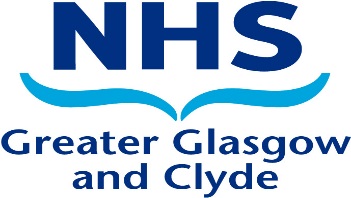 Meeting:	NHSGGC Bereavement Steering GroupDate:		Tuesday 6th June 2017Time:		1.30pm – 3pmVenue:		Eastwood Health and Care Centre, Drumby Crescent,		Clarkston, G78 7HN (Hoskins Room)AGENDAWelcome/Apologies					Professor Bridget JohnstonMinutes of Previous Meeting (7th Feb 2017)		Professor Bridget JohnstonMatters Arising -	CRUISE					AllViews of Care				Claire O’NeillCommunication SkillsUpdates from HSCPs and Acute Sectors			AllPolicy Updates						E O’DonnellUpdate on Website					Paul CorriganBereavement bags – update				Claire O’NeillReview of NHSGGC Bereavement Literature		E O’DonnellAOCBDate and time of next meeting TBA